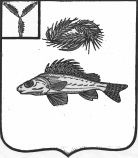    АДМИНИСТРАЦИЯЕРШОВСКОГО МУНИЦИПАЛЬНОГО   РАЙОНА САРАТОВСКОЙ ОБЛАСТИПОСТАНОВЛЕНИЕ          от_  20.05.2019г. ___________   № __415__________г. ЕршовО создании межведомственной комиссиипо проведению Всероссийской переписинаселения 2020 года в Ершовском муниципальном районе        Во исполнение Федерального закона от 25 января 2002 года № 8-ФЗ 
«О Всероссийской переписи населения», постановления Правительства Российской Федерации от 29 сентября 2017 года № 1185 «Об образовании Комиссии Правительства Российской Федерации по проведению Всероссийской переписи населения 2020 года», постановления правительства Саратовской области от 22 апреля 2019 года № 279-П «О создании межведомственной комиссии по проведению Всероссийской переписи населения 2020 года в Саратовской области» в целях координации деятельности исполнительных органов государственной власти области, территориальных органов федеральных органов исполнительной власти и органов местного самоуправления Ершовского муниципального района по подготовке и проведению Всероссийской переписи населения 2020 года, администрация Ершовского муниципального района ПОСТАНОВЛЯЕТ:	         1. Создать межведомственную комиссию по проведению Всероссийской переписи населения 2020 года в Ершовском муниципальном районе.	         2. Утвердить:	         состав межведомственной комиссии по проведению Всероссийской переписи населения 2020 года в Ершовском муниципальном районе (приложение № 1).	         положение о межведомственной комиссии по проведению Всероссийской переписи населения 2020 года в Ершовском  муниципальном районе (приложение № 2).	          3. Сектору по информатизации и программному обеспечению администрации ЕМР разместить настоящее постановление на официальном сайте администрации в сети Интернет. 	          4. Опубликовать настоящее постановление в газете «Степной край».                    5. Настоящее постановление вступает в силу со дня его подписанияГлава Ершовского муниципального района	С.А. ЗубрицкаяПриложение  № 1к постановлению  администрации Ершовского муниципального районаот _20.05.2019 г. № _415__Состав комиссии по проведениюВсероссийской переписи населения 2020 годав Ершовском муниципальном районе Приложение №2к постановлению  администрации Ершовского муниципального районаот _20.05. 2019 г. № 415 ПОЛОЖЕНИЕО МЕЖВЕДОМСТВЕННОЙ КОМИССИИ ПО ПРОВЕДЕНИЮ ВСЕРОССИЙСКОЙ ПЕРЕПИСИ НАСЕЛЕНИЯ 2020 ГОДА В ЕРШОВСКОМ МУНИЦИПАЛЬНОМ РАЙОНЕ САРАТОВСКОЙ ОБЛАСТИ     1. Межведомственная комиссия по проведению Всероссийской переписи населения 2020 года в Ершовском муниципальном районе Саратовской области (далее - Комиссия) является координационным органом, образованным для обеспечения согласованных действий территориальных органов федеральных органов исполнительной власти, органов местного самоуправления Ершовского муниципального района и организаций Ершовского района по подготовке и проведению Всероссийской переписи населения 2020 года на территории Саратовской области.      2. Комиссия в своей деятельности руководствуется Конституцией Российской Федерации, Федеральным законом от 25 января 2002 года 
№ 8-ФЗ «О Всероссийской переписи населения», другими федеральными законами, указами и распоряжениями Президента Российской Федерации, постановлениями и распоряжениями Правительства Российской Федерации, решениями Комиссии Правительства Российской Федерации по проведению Всероссийской переписи населения 2020 года, законами Саратовской области, постановлениями и распоряжениями Губернатора Саратовской области,  постановлениями и распоряжениями Правительства Саратовской области, а также настоящим Положением.     3. Основными задачами Комиссии являются:     - обеспечение согласованных действий территориальных органов федеральных органов исполнительной власти, органов местного самоуправления  Ершовского муниципального района и организаций Ершовского района  по подготовке и проведению Всероссийской переписи населения 2020 года на территории Ершовского муниципального района  Саратовской области;     - оперативное решение вопросов, связанных с подготовкой и проведением Всероссийской переписи населения 2020 года на территории Ершовского муниципального района  Саратовской области.     4. Комиссия для осуществления возложенных на нее задач:      - осуществляет контроль за ходом подготовки и проведения Всероссийской переписи населения 2020 года на территории Ершовского муниципального района  Саратовской области;    - рассматривает вопросы взаимодействия территориальных органов федеральных органов исполнительной власти, органов местного самоуправления  Ершовского муниципального района и организаций Ершовского района в ходе подготовки и проведения Всероссийской переписи населения 2020 года на территории Ершовского муниципального района Саратовской области, обработки ее материалов и официального опубликования ее итогов;    - утверждает организационный план проведения Всероссийской переписи населения 2020 года на территории Ершовского муниципального района  Саратовской области;     рассматривает предложения по вопросам:     -привлечения организаций Ершовского района различных организационно-правовых форм к работе по подготовке и проведению Всероссийской переписи населения 2020 года на территории Ершовского муниципального района  Саратовской области;     -организации привлечения граждан, проживающих на территории Ершовского муниципального района Саратовской области, к сбору сведений о населении, а также обработки сведений о населении;      -обеспечения помещениями охраняемыми, оборудованными мебелью, средствами связи и пригодными для обучения и работы лиц, привлекаемых к сбору сведений о населении;      -обеспечения охраняемыми помещениями для хранения переписных листов и иных документов Всероссийской переписи населения 2020 года;      -предоставления необходимых транспортных средств, средств связи;      -уточнения картографических материалов (схематические планы  поселений, карты административного района и схематических планы населенных пунктов муниципального района), необходимых для проведения Всероссийской переписи населения 2020 года;      -привлечения многофункционального центра предоставления государственных и муниципальных услуг с целью использования их ресурсов и помещения для проведения работ по проведению Всероссийской переписи населения 2020 года, в том числе предоставление доступа на Единый портал государственных услуг для участия в Интернет-переписи населения;      -организации обеспечения безопасности лиц, осуществляющих сбор сведений о населении, сохранности переписных листов и иных документов Всероссийской переписи населения 2020 года;      -организации обеспечения доступа на закрытые территории жилищных комплексов, товариществ собственников жилья или недвижимости, садоводческих, огороднических, дачных некоммерческих объединений граждан;       -выделения специально оборудованных мест для размещения печатных агитационных материалов, касающихся Всероссийской переписи населения 2020 года;       -привлечения сотрудников территориальных органов федеральных органов исполнительной власти, органов местного самоуправления Ершовского муниципального района  и организаций  Ершовского района к участию в переписи населения на Едином портале государственных услуг в сети Интернет;      представления в установленном порядке органами местного самоуправления Ершовского муниципального района:      -данных по домам жилого и нежилого фонда в городском и сельских населенных пунктах с указанием вида строения (жилое или нежилое) и наименования организации (предприятия) на балансе которого находится строение;      -данных о количестве жилых помещений и численности лиц, проживающих и зарегистрированных в жилых помещениях по месту жительства или пребывания для актуализации списков адресов и составления организационных планов;      -представления в соответствии с пунктом 3 статьи 6 Федерального закона от 25 января 2002 года № 8-ФЗ «О Всероссийской переписи населения» административных данных о лицах, зарегистрированных по месту жительства или пребывания подразделениями территориальных органов Министерства внутренних дел Российской Федерации, осуществляющих регистрационный учет граждан Российской Федерации по месту жительства или пребывания в пределах Российской Федерации, жилищными, жилищно-эксплуатационными организациями, управляющими организациями и компаниями, товариществами собственников жилья или недвижимости, органами управления жилищными и жилищно-строительными кооперативами, органами местного самоуправления, должностные лица которых осуществляют ведение регистрационного учета населения по жилым помещениям государственного, муниципального и частного жилищного фонда (поквартирные карточки, домовые (поквартирные) книги);       -организации проведения информационно-разъяснительной работы среди населения на территории  Ершовского муниципального района  Саратовской области;        -организации поощрения физических и юридических лиц, принимавших активное участие в подготовке и проведении Всероссийской переписи населения 2020 года.       5. Комиссия имеет право:      -заслушивать на своих заседаниях информацию представителей территориальных органов федеральных органов исполнительной власти области, органов местного самоуправления Ершовского муниципального района  и организаций Ершовского района  о ходе подготовки и проведения Всероссийской переписи населения 2020 года на территории Ершовского муниципального района  Саратовской области;      -направлять в территориальные органы федеральных органов исполнительной власти, органы местного самоуправления Ершовского муниципального района и организации  Ершовского района рекомендации по вопросам подготовки и проведения Всероссийской переписи населения 2020 года на территории Ершовского муниципального района  Саратовской области;      -привлекать в установленном порядке к работе Комиссии представителей территориальных органов федеральных органов исполнительной власти, органов местного самоуправления Ершовского муниципального района и организаций Ершовского района, представителей научных и религиозных организаций, общественных объединений, а также средств массовой информации;      -создавать рабочие группы для рассмотрения вопросов, связанных с решением возложенных на Комиссию задач;      -запрашивать в установленном порядке у территориальных органов федеральных органов исполнительной власти, органов местного самоуправления  Ершовского муниципального района и организаций Ершовского района необходимые материалы по вопросам подготовки и проведения Всероссийской переписи населения 2020 года на территории Ершовского муниципального района  Саратовской области.       6. Комиссия формируется на представительной основе. Комиссия действует в составе председателя Комиссии, заместителя председателя Комиссии, секретаря Комиссии и членов Комиссии.       В состав Комиссии включаются по согласованию представители территориальных органов федеральных органов исполнительной власти, органов местного самоуправления Ершовского муниципального района и организаций  Ершовского района, а также могут включаться представители других государственных органов и организаций, научных и религиозных организаций, общественных объединений, средств массовой информации, которые имеют право совещательного голоса.      Состав Комиссии утверждается постановлением администрации Ершовского муниципального района Саратовской области.       7. Заседания Комиссии проводит председатель Комиссии, в его отсутствие - заместитель председателя Комиссии.       Заседания Комиссии проводятся по мере необходимости, но не реже одного раза в квартал, в III квартале 2020 года – не реже 1 раз в месяц в соответствии с ежегодными планами работы.        Заседания Комиссии считаются правомочным в случае присутствия на нем более половины ее членов.        Состав участников заседания Комиссии определяется в зависимости от тематики рассматриваемых вопросов.       Члены Комиссии принимают личное участие в ее работе. В случае, когда присутствие члена Комиссии на заседании невозможно по уважительным причинам (в связи с нахождением в отпуске, командировке, болезни), участие в заседании Комиссии принимает его уполномоченный представитель с правом голоса.        Заседания комиссии проводятся в здании администрации Ершовского муниципального района  по адресу: г. Ершов, ул. Интернациональная, д. 7.        8. Решения Комиссии принимаются простым большинством голосов присутствующих на заседании членов Комиссии. В случае равенства голосов членов Комиссии право решающего голоса имеет председатель Комиссии, а в его отсутствие – заместитель председателя Комиссии.       Решения Комиссии оформляются протоколами, которые подписываются председателем Комиссии, а в его отсутствие – заместителем председателя Комиссии, председательствующим на заседании Комиссии.       Ответственный секретарь Комиссии организует проведение заседания Комиссии, формирует повестку дня заседания, информирует членов Комиссии об очередном заседании, а также ведет и оформляет протокол ее заседания.       9. Организационно-техническое обеспечение деятельности Комиссии осуществляет администрация  Ершовского муниципального района  Саратовской области.Сучкова Л.И.-заместитель главы администрации Ершовского муниципального района, председатель комиссии;заместитель главы администрации Ершовского муниципального района, председатель комиссии;Рогачева Л.Н.-Главный специалист-эксперт отдела государственной статистики Саратова № 2 (вкл. специалистов в г. Ершове)(по согласованию);Главный специалист-эксперт отдела государственной статистики Саратова № 2 (вкл. специалистов в г. Ершове)(по согласованию);Киреева Е.А.-уполномоченный по вопросам переписи Территориального органа Федеральной службы государственной статистики по Саратовской области, секретарь комиссии (по согласованию).уполномоченный по вопросам переписи Территориального органа Федеральной службы государственной статистики по Саратовской области, секретарь комиссии (по согласованию).Члены комиссии:Члены комиссии:Члены комиссии:Члены комиссии:Сладкомёдова О.В. Калинина С.В.      Рыбалкина Т.М.Усенин Д.П. Божко И.Н. Филатова Г.В.Горшенин А.Г.Галдобин В.А.Ширшов Д.В.  Степанова Г.М.Нестеренко Ю.В. Михальчев  Д.П.Заруба С.В.  Тихов А.А.                    Прохоренко В.В.               Полещук М.А.               Яковлев С.И.                 Кузьминов А.А.            Солоп В.В.                    Кузнецова Е.Ю.               Проскурина И.П. Писарева Е.Н. ------------------------начальник отдела по управлению муниципальным имуществом, земельными ресурсами и экономической политики администрации ЕМР;руководитель аппарата, начальник отдела по организационным вопросам, взаимодействию с органами МСУ;председатель комитета по финансовым вопросам, начальник  финансового управления ЕМР;первый заместитель главы администрации ЕМР;начальник отдела культуры, молодежной политики и спорта администрации ЕМР;начальник межмуниципального отдела по Ершовскому, Дергачевскому, Озинскому районов Управления  Росреестра Саратовской области (по согласованию);начальник полиции, заместитель начальника отдела по Ершовскому району (по согласованию);ВРио начальника отдела участковых уполномоченных полиции и по делам несовершеннолетних ОМВД по Ершовскому району (по согласованию);директор ГКУ «центра занятости населения г. Ершова» (по согласованию);управляющий «Многофункционального центра предоставления государственных и муниципальных услуг» в ЕМР (по согласованию);ведущий инспектор территориального отдела филиала ФГБУ «ФКПРосреестра» по Саратовской области(по согласованию);начальник территориального подразделения Управления Федеральной миграционной службы России по Саратовской области в Ершовском районе (по согласованию);директор ГАУ СО «КЦСОН Ершовского района» (по согласованию);глава МО г. Ершов (по согласованию);глава Антоновского МО(по согласованию);глава Декабристского МО(по согласованию);глава Марьевского МО(по согласованию);глава Миусского МО(по согласованию);глава Новорепинского МО(по согласованию);глава Ново-Краснянского МО(по согласованию);глава Новосельского МО(по согласованию);глава Перекопновского МО(по согласованию).